Il ou ils?  [-RE verbs]Listen.  Marc is talking about his friend Pierre and his other friends.  But you’re in a very noisy street! The verb ending tells you if Marc is referring to Pierre (tick  ‘il’) or to all of his friends tick  ‘ils’).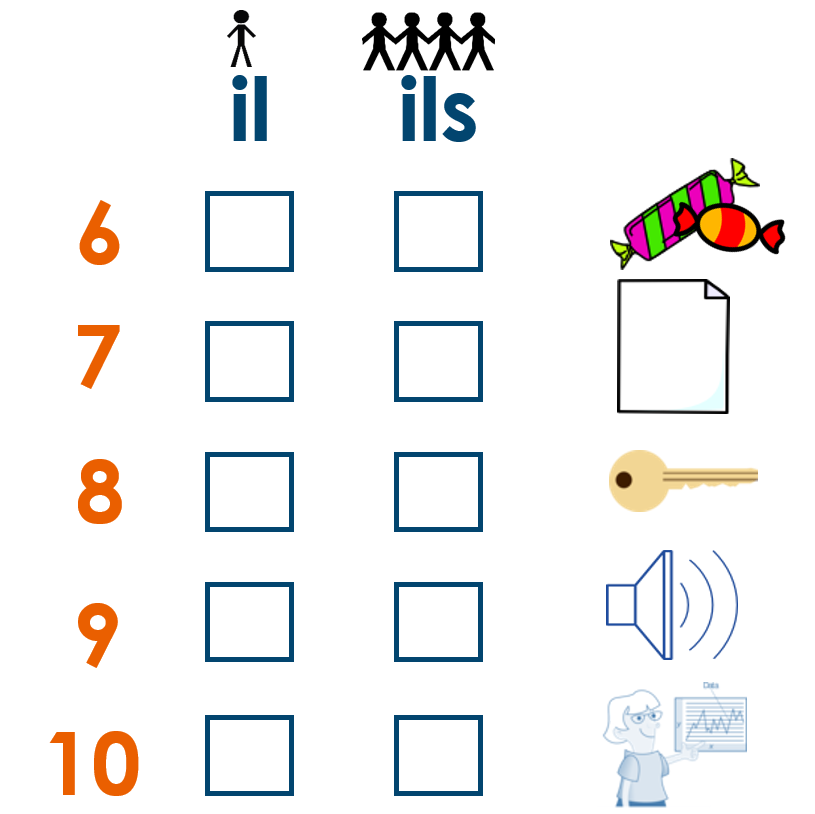 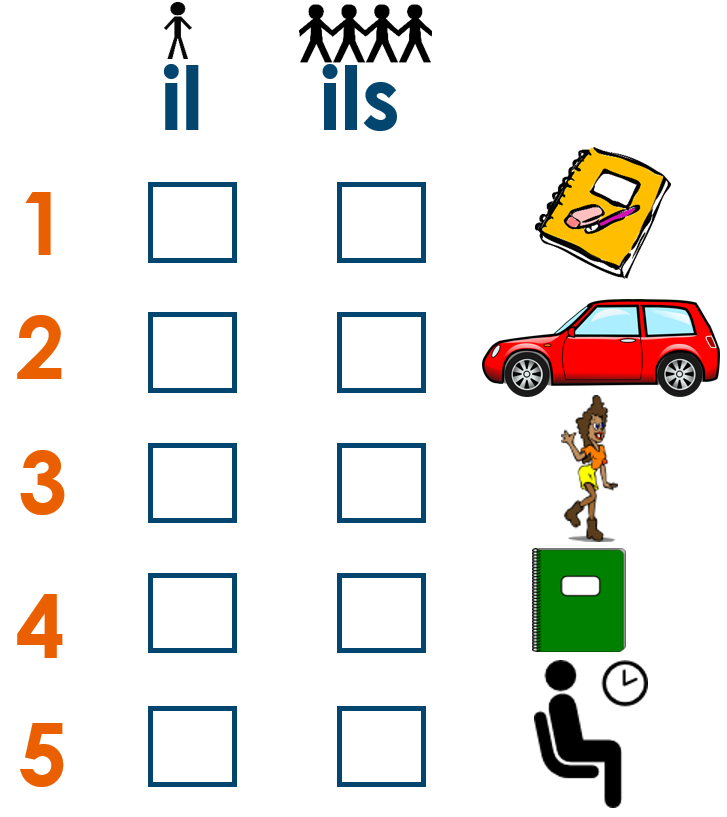 -----------------------------------------------------------------------------------------------------------------------Il ou ils? [-RE verbs]Listen.  Marc is talking about his friend Pierre and his other friends.  But you’re in a very noisy street! The verb ending tells you if Marc is referring to Pierre (tick  ‘il’) or to all of his friends tick  ‘ils’).